SPECIAL EVENT PERMIT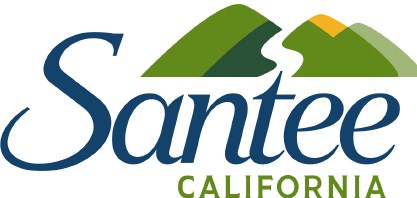 INSTRUCTIONS: DISPLAY IN PROMINENT PLACE AT ALL TIMES - VALID FOR 3 CONSECUTIVE DAYS ONLYNAME OF SPONSOR (LAST NAME, FIRST NAME)Santee Lakes Recreation PreserveNAME OF EVENTLadies at the Lake Fall Market 2022LOCATION OF EVENT9310 Fanita Parkway, Santee, CA 92071DESCRIPTION OF GOODS AND SERVICESVENDOR/BUSINESS NAMESIGNATURE►DATE OF EVENTOctober 15, 2022SELLER'S PERMIT NO.DATE►I certify under penalty of perjury that all the information contained on this form is true and correct.Note: A special event license is not required if a vendor has a current valid business license issued by the City of Santee and the intended sale of goods or services is the same as stated on the business license.SMC 4.26.040	Form Revised (06/21)